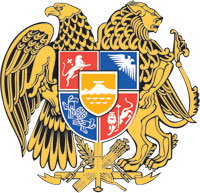 ՀԱՅԱՍՏԱՆԻ ՀԱՆՐԱՊԵՏՈՒԹՅԱՆ  ԿԱՌԱՎԱՐՈՒԹՅՈՒՆՈ  Ր  Ո  Շ  Ո Ւ  Մ18 նոյեմբերի 2021 թվականի  N              - ՆՀԱՅԱՍՏԱՆԻ ՀԱՆՐԱՊԵՏՈՒԹՅԱՆ ԿԱՌԱՎԱՐՈՒԹՅԱՆ 2018 ԹՎԱԿԱՆԻ ՀՈՒՆԻՍԻ 27-Ի N 707-Ն ՈՐՈՇՄԱՆ ՄԵՋ ՓՈՓՈԽՈՒԹՅՈՒՆ ԿԱՏԱՐԵԼՈՒ ՄԱՍԻՆ-------------------------------------------------------------------------------------------------------Հիմք ընդունելով «Նորմատիվ իրավական ակտերի մասին» Հայաստանի Հանրապետության օրենքի 33-րդ և 34-րդ հոդվածները` Հայաստանի Հանրապետության կառավարությունը    ո ր ո շ ու մ     է.1. Հայաստանի Հանրապետության կառավարության 2018 թվականի հունիսի 27-ի «Թմրամիջոցների և հոգեմետ (հոգեներգործուն) նյութերի մանր, զգալի, խոշոր և առանձնապես խոշոր չափերը, շրջանառությունն արգելված՝ թմրամիջոցներ, հոգեմետ (հոգեներգործուն), խիստ ներգործող կամ թունավոր նյութեր պարունակող բույսերի ցանկը, դրանց մանր, զգալի, խոշոր և առանձնապես խոշոր չափերը, թմրամիջոցների և հոգեմետ (հոգեներգործուն) նյութերի պրեկուրսորների խոշոր և առանձնապես խոշոր չափերը, թունավոր նյութերի ցանկը, խիստ ներգործող նյութերի ցանկը և դրանց խոշոր չափերը սահմանելու մասին» N 707-Ն որոշման N 1 հավելվածը շարադրել նոր խմբագրությամբ` համաձայն հավելվածի:2. Սույն որոշումն ուժի մեջ է մտնում պաշտոնական հրապարակման օրվան հաջորդող տասներորդ օրը:  ՀԱՅԱՍՏԱՆԻ  ՀԱՆՐԱՊԵՏՈՒԹՅԱՆ         	  		         ՎԱՐՉԱՊԵՏ					          Ն. ՓԱՇԻՆՅԱՆԵրևան